Official signed contract documents are on file with OMES-Central Purchasing.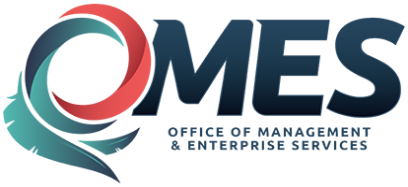 Notice of Statewide Contract AwardContract Title:Disposable  Dinnerware - State Use VendorsDisposable  Dinnerware - State Use VendorsDisposable  Dinnerware - State Use VendorsDisposable  Dinnerware - State Use VendorsDisposable  Dinnerware - State Use VendorsDisposable  Dinnerware - State Use VendorsDisposable  Dinnerware - State Use VendorsDisposable  Dinnerware - State Use VendorsDisposable  Dinnerware - State Use VendorsDisposable  Dinnerware - State Use VendorsDisposable  Dinnerware - State Use VendorsDisposable  Dinnerware - State Use VendorsDisposable  Dinnerware - State Use VendorsDisposable  Dinnerware - State Use VendorsDisposable  Dinnerware - State Use VendorsDisposable  Dinnerware - State Use VendorsDisposable  Dinnerware - State Use VendorsDisposable  Dinnerware - State Use VendorsDisposable  Dinnerware - State Use VendorsDisposable  Dinnerware - State Use VendorsDisposable  Dinnerware - State Use VendorsDisposable  Dinnerware - State Use VendorsDisposable  Dinnerware - State Use VendorsDisposable  Dinnerware - State Use VendorsDisposable  Dinnerware - State Use VendorsDisposable  Dinnerware - State Use VendorsDisposable  Dinnerware - State Use VendorsDisposable  Dinnerware - State Use VendorsDisposable  Dinnerware - State Use VendorsDisposable  Dinnerware - State Use VendorsDisposable  Dinnerware - State Use VendorsStatewide Contract # :Statewide Contract # :SW           SW           SW           SW           SW           772772772772772772772772772772772772772772772772772Contract Issuance Date:Contract Issuance Date:4/22/20114/22/20114/22/20114/22/20114/22/20114/22/20114/22/20114/22/20114/22/20114/22/20114/22/20114/22/20114/22/20114/22/20114/22/20114/22/20114/22/20114/22/20114/22/20114/22/20114/22/20114/22/20114/22/20114/22/20114/22/20114/22/20114/22/20114/22/20114/22/20114/22/2011Total Number of Vendors:Total Number of Vendors:111111111111(For details see: Vendor Information Sheet)(For details see: Vendor Information Sheet)(For details see: Vendor Information Sheet)(For details see: Vendor Information Sheet)(For details see: Vendor Information Sheet)(For details see: Vendor Information Sheet)(For details see: Vendor Information Sheet)(For details see: Vendor Information Sheet)(For details see: Vendor Information Sheet)(For details see: Vendor Information Sheet)(For details see: Vendor Information Sheet)(For details see: Vendor Information Sheet)(For details see: Vendor Information Sheet)(For details see: Vendor Information Sheet)(For details see: Vendor Information Sheet)(For details see: Vendor Information Sheet)(For details see: Vendor Information Sheet)(For details see: Vendor Information Sheet)(For details see: Vendor Information Sheet)Contract Period:Contract Period:Continuous ContractContinuous ContractContinuous ContractContinuous ContractContinuous ContractContinuous ContractContinuous ContractContinuous ContractContinuous ContractContinuous ContractContinuous ContractContinuous ContractContinuous ContractContinuous ContractthroughthroughthroughDoes not expireDoes not expireDoes not expireDoes not expireDoes not expireDoes not expireDoes not expireDoes not expireAgreement Period:Agreement Period:Continuous ContractContinuous ContractContinuous ContractContinuous ContractContinuous ContractContinuous ContractContinuous ContractContinuous ContractContinuous ContractContinuous ContractContinuous ContractContinuous ContractContinuous ContractContinuous ContractthroughthroughthroughthroughDoes not expireDoes not expireDoes not expireDoes not expireDoes not expireDoes not expireAuthorized Users:Authorized Users:All State Departments, Boards, Commissions, Agencies and Institutions, in addition to Counties, School Districts and Municipalities which may avail themselves of this contract.                                                                                All State Departments, Boards, Commissions, Agencies and Institutions, in addition to Counties, School Districts and Municipalities which may avail themselves of this contract.                                                                                All State Departments, Boards, Commissions, Agencies and Institutions, in addition to Counties, School Districts and Municipalities which may avail themselves of this contract.                                                                                All State Departments, Boards, Commissions, Agencies and Institutions, in addition to Counties, School Districts and Municipalities which may avail themselves of this contract.                                                                                All State Departments, Boards, Commissions, Agencies and Institutions, in addition to Counties, School Districts and Municipalities which may avail themselves of this contract.                                                                                All State Departments, Boards, Commissions, Agencies and Institutions, in addition to Counties, School Districts and Municipalities which may avail themselves of this contract.                                                                                All State Departments, Boards, Commissions, Agencies and Institutions, in addition to Counties, School Districts and Municipalities which may avail themselves of this contract.                                                                                All State Departments, Boards, Commissions, Agencies and Institutions, in addition to Counties, School Districts and Municipalities which may avail themselves of this contract.                                                                                All State Departments, Boards, Commissions, Agencies and Institutions, in addition to Counties, School Districts and Municipalities which may avail themselves of this contract.                                                                                All State Departments, Boards, Commissions, Agencies and Institutions, in addition to Counties, School Districts and Municipalities which may avail themselves of this contract.                                                                                All State Departments, Boards, Commissions, Agencies and Institutions, in addition to Counties, School Districts and Municipalities which may avail themselves of this contract.                                                                                All State Departments, Boards, Commissions, Agencies and Institutions, in addition to Counties, School Districts and Municipalities which may avail themselves of this contract.                                                                                All State Departments, Boards, Commissions, Agencies and Institutions, in addition to Counties, School Districts and Municipalities which may avail themselves of this contract.                                                                                All State Departments, Boards, Commissions, Agencies and Institutions, in addition to Counties, School Districts and Municipalities which may avail themselves of this contract.                                                                                All State Departments, Boards, Commissions, Agencies and Institutions, in addition to Counties, School Districts and Municipalities which may avail themselves of this contract.                                                                                All State Departments, Boards, Commissions, Agencies and Institutions, in addition to Counties, School Districts and Municipalities which may avail themselves of this contract.                                                                                All State Departments, Boards, Commissions, Agencies and Institutions, in addition to Counties, School Districts and Municipalities which may avail themselves of this contract.                                                                                All State Departments, Boards, Commissions, Agencies and Institutions, in addition to Counties, School Districts and Municipalities which may avail themselves of this contract.                                                                                All State Departments, Boards, Commissions, Agencies and Institutions, in addition to Counties, School Districts and Municipalities which may avail themselves of this contract.                                                                                All State Departments, Boards, Commissions, Agencies and Institutions, in addition to Counties, School Districts and Municipalities which may avail themselves of this contract.                                                                                All State Departments, Boards, Commissions, Agencies and Institutions, in addition to Counties, School Districts and Municipalities which may avail themselves of this contract.                                                                                All State Departments, Boards, Commissions, Agencies and Institutions, in addition to Counties, School Districts and Municipalities which may avail themselves of this contract.                                                                                All State Departments, Boards, Commissions, Agencies and Institutions, in addition to Counties, School Districts and Municipalities which may avail themselves of this contract.                                                                                All State Departments, Boards, Commissions, Agencies and Institutions, in addition to Counties, School Districts and Municipalities which may avail themselves of this contract.                                                                                All State Departments, Boards, Commissions, Agencies and Institutions, in addition to Counties, School Districts and Municipalities which may avail themselves of this contract.                                                                                All State Departments, Boards, Commissions, Agencies and Institutions, in addition to Counties, School Districts and Municipalities which may avail themselves of this contract.                                                                                All State Departments, Boards, Commissions, Agencies and Institutions, in addition to Counties, School Districts and Municipalities which may avail themselves of this contract.                                                                                All State Departments, Boards, Commissions, Agencies and Institutions, in addition to Counties, School Districts and Municipalities which may avail themselves of this contract.                                                                                All State Departments, Boards, Commissions, Agencies and Institutions, in addition to Counties, School Districts and Municipalities which may avail themselves of this contract.                                                                                All State Departments, Boards, Commissions, Agencies and Institutions, in addition to Counties, School Districts and Municipalities which may avail themselves of this contract.                                                                                All State Departments, Boards, Commissions, Agencies and Institutions, in addition to Counties, School Districts and Municipalities which may avail themselves of this contract.                                                                                All State Departments, Boards, Commissions, Agencies and Institutions, in addition to Counties, School Districts and Municipalities which may avail themselves of this contract.                                                                                Contract Priority:Contract Priority:THIS  CONTRACT IS MANDATORY      This contract is awarded according to theState Use Statute, Title 74, Chapter 48, Sections 3001-3010  et. seq..  This contractmust be used for the purchases of above products.THIS  CONTRACT IS MANDATORY      This contract is awarded according to theState Use Statute, Title 74, Chapter 48, Sections 3001-3010  et. seq..  This contractmust be used for the purchases of above products.THIS  CONTRACT IS MANDATORY      This contract is awarded according to theState Use Statute, Title 74, Chapter 48, Sections 3001-3010  et. seq..  This contractmust be used for the purchases of above products.THIS  CONTRACT IS MANDATORY      This contract is awarded according to theState Use Statute, Title 74, Chapter 48, Sections 3001-3010  et. seq..  This contractmust be used for the purchases of above products.THIS  CONTRACT IS MANDATORY      This contract is awarded according to theState Use Statute, Title 74, Chapter 48, Sections 3001-3010  et. seq..  This contractmust be used for the purchases of above products.THIS  CONTRACT IS MANDATORY      This contract is awarded according to theState Use Statute, Title 74, Chapter 48, Sections 3001-3010  et. seq..  This contractmust be used for the purchases of above products.THIS  CONTRACT IS MANDATORY      This contract is awarded according to theState Use Statute, Title 74, Chapter 48, Sections 3001-3010  et. seq..  This contractmust be used for the purchases of above products.THIS  CONTRACT IS MANDATORY      This contract is awarded according to theState Use Statute, Title 74, Chapter 48, Sections 3001-3010  et. seq..  This contractmust be used for the purchases of above products.THIS  CONTRACT IS MANDATORY      This contract is awarded according to theState Use Statute, Title 74, Chapter 48, Sections 3001-3010  et. seq..  This contractmust be used for the purchases of above products.THIS  CONTRACT IS MANDATORY      This contract is awarded according to theState Use Statute, Title 74, Chapter 48, Sections 3001-3010  et. seq..  This contractmust be used for the purchases of above products.THIS  CONTRACT IS MANDATORY      This contract is awarded according to theState Use Statute, Title 74, Chapter 48, Sections 3001-3010  et. seq..  This contractmust be used for the purchases of above products.THIS  CONTRACT IS MANDATORY      This contract is awarded according to theState Use Statute, Title 74, Chapter 48, Sections 3001-3010  et. seq..  This contractmust be used for the purchases of above products.THIS  CONTRACT IS MANDATORY      This contract is awarded according to theState Use Statute, Title 74, Chapter 48, Sections 3001-3010  et. seq..  This contractmust be used for the purchases of above products.THIS  CONTRACT IS MANDATORY      This contract is awarded according to theState Use Statute, Title 74, Chapter 48, Sections 3001-3010  et. seq..  This contractmust be used for the purchases of above products.THIS  CONTRACT IS MANDATORY      This contract is awarded according to theState Use Statute, Title 74, Chapter 48, Sections 3001-3010  et. seq..  This contractmust be used for the purchases of above products.THIS  CONTRACT IS MANDATORY      This contract is awarded according to theState Use Statute, Title 74, Chapter 48, Sections 3001-3010  et. seq..  This contractmust be used for the purchases of above products.THIS  CONTRACT IS MANDATORY      This contract is awarded according to theState Use Statute, Title 74, Chapter 48, Sections 3001-3010  et. seq..  This contractmust be used for the purchases of above products.THIS  CONTRACT IS MANDATORY      This contract is awarded according to theState Use Statute, Title 74, Chapter 48, Sections 3001-3010  et. seq..  This contractmust be used for the purchases of above products.THIS  CONTRACT IS MANDATORY      This contract is awarded according to theState Use Statute, Title 74, Chapter 48, Sections 3001-3010  et. seq..  This contractmust be used for the purchases of above products.THIS  CONTRACT IS MANDATORY      This contract is awarded according to theState Use Statute, Title 74, Chapter 48, Sections 3001-3010  et. seq..  This contractmust be used for the purchases of above products.THIS  CONTRACT IS MANDATORY      This contract is awarded according to theState Use Statute, Title 74, Chapter 48, Sections 3001-3010  et. seq..  This contractmust be used for the purchases of above products.THIS  CONTRACT IS MANDATORY      This contract is awarded according to theState Use Statute, Title 74, Chapter 48, Sections 3001-3010  et. seq..  This contractmust be used for the purchases of above products.THIS  CONTRACT IS MANDATORY      This contract is awarded according to theState Use Statute, Title 74, Chapter 48, Sections 3001-3010  et. seq..  This contractmust be used for the purchases of above products.THIS  CONTRACT IS MANDATORY      This contract is awarded according to theState Use Statute, Title 74, Chapter 48, Sections 3001-3010  et. seq..  This contractmust be used for the purchases of above products.THIS  CONTRACT IS MANDATORY      This contract is awarded according to theState Use Statute, Title 74, Chapter 48, Sections 3001-3010  et. seq..  This contractmust be used for the purchases of above products.THIS  CONTRACT IS MANDATORY      This contract is awarded according to theState Use Statute, Title 74, Chapter 48, Sections 3001-3010  et. seq..  This contractmust be used for the purchases of above products.THIS  CONTRACT IS MANDATORY      This contract is awarded according to theState Use Statute, Title 74, Chapter 48, Sections 3001-3010  et. seq..  This contractmust be used for the purchases of above products.THIS  CONTRACT IS MANDATORY      This contract is awarded according to theState Use Statute, Title 74, Chapter 48, Sections 3001-3010  et. seq..  This contractmust be used for the purchases of above products.THIS  CONTRACT IS MANDATORY      This contract is awarded according to theState Use Statute, Title 74, Chapter 48, Sections 3001-3010  et. seq..  This contractmust be used for the purchases of above products.THIS  CONTRACT IS MANDATORY      This contract is awarded according to theState Use Statute, Title 74, Chapter 48, Sections 3001-3010  et. seq..  This contractmust be used for the purchases of above products.THIS  CONTRACT IS MANDATORY      This contract is awarded according to theState Use Statute, Title 74, Chapter 48, Sections 3001-3010  et. seq..  This contractmust be used for the purchases of above products.THIS  CONTRACT IS MANDATORY      This contract is awarded according to theState Use Statute, Title 74, Chapter 48, Sections 3001-3010  et. seq..  This contractmust be used for the purchases of above products.THIS  CONTRACT IS MANDATORY      This contract is awarded according to theState Use Statute, Title 74, Chapter 48, Sections 3001-3010  et. seq..  This contractmust be used for the purchases of above products.Type of Contract:Type of Contract:This is a firm fixed price contract for the indefinite delivery of supplies specified.This is a firm fixed price contract for the indefinite delivery of supplies specified.This is a firm fixed price contract for the indefinite delivery of supplies specified.This is a firm fixed price contract for the indefinite delivery of supplies specified.This is a firm fixed price contract for the indefinite delivery of supplies specified.This is a firm fixed price contract for the indefinite delivery of supplies specified.This is a firm fixed price contract for the indefinite delivery of supplies specified.This is a firm fixed price contract for the indefinite delivery of supplies specified.This is a firm fixed price contract for the indefinite delivery of supplies specified.This is a firm fixed price contract for the indefinite delivery of supplies specified.This is a firm fixed price contract for the indefinite delivery of supplies specified.This is a firm fixed price contract for the indefinite delivery of supplies specified.This is a firm fixed price contract for the indefinite delivery of supplies specified.This is a firm fixed price contract for the indefinite delivery of supplies specified.This is a firm fixed price contract for the indefinite delivery of supplies specified.This is a firm fixed price contract for the indefinite delivery of supplies specified.This is a firm fixed price contract for the indefinite delivery of supplies specified.This is a firm fixed price contract for the indefinite delivery of supplies specified.This is a firm fixed price contract for the indefinite delivery of supplies specified.This is a firm fixed price contract for the indefinite delivery of supplies specified.This is a firm fixed price contract for the indefinite delivery of supplies specified.This is a firm fixed price contract for the indefinite delivery of supplies specified.This is a firm fixed price contract for the indefinite delivery of supplies specified.This is a firm fixed price contract for the indefinite delivery of supplies specified.This is a firm fixed price contract for the indefinite delivery of supplies specified.This is a firm fixed price contract for the indefinite delivery of supplies specified.OMES-CP Contact:OMES-CP Contact:Daron HoggattDaron HoggattDaron HoggattDaron HoggattDaron HoggattDaron HoggattDaron HoggattDaron HoggattDaron HoggattDaron HoggattDaron HoggattDaron HoggattDaron HoggattDaron HoggattDaron HoggattTitle:Title:Title:Title:Title:State Use AdministratorState Use AdministratorState Use AdministratorState Use AdministratorState Use AdministratorState Use AdministratorState Use AdministratorPhone:Phone:11--405405405--521521--447444744474 Email: Email: Email: Email: Email:daron.hoggatt@omes.ok.govdaron.hoggatt@omes.ok.govdaron.hoggatt@omes.ok.govdaron.hoggatt@omes.ok.govdaron.hoggatt@omes.ok.govdaron.hoggatt@omes.ok.govdaron.hoggatt@omes.ok.gov